ГОСУДАРСТВЕННОЕ АВТОНОМНОЕ ПРОФЕССИОНАЛЬНОЕ ОБРАЗОВАТЕЛЬНОЕ УЧРЕЖДЕНИЕ ЧУКОТСКОГО АВТОНОМНОГО ОКРУГА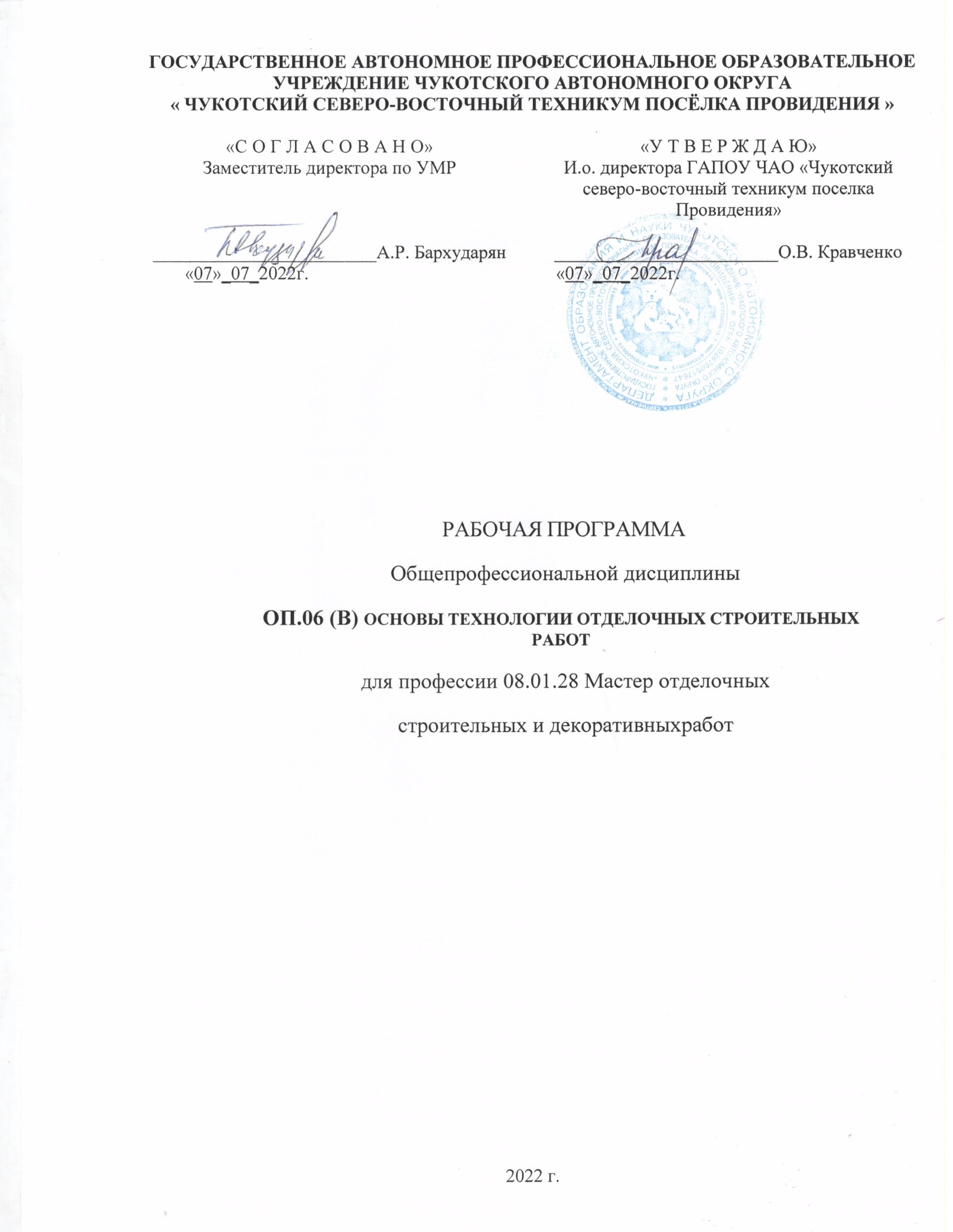 « ЧУКОТСКИЙ СЕВЕРО-ВОСТОЧНЫЙ ТЕХНИКУМ ПОСЁЛКА ПРОВИДЕНИЯ »РАБОЧАЯ ПРОГРАММАОбщепрофессиональной дисциплины ОП.06 (В) ОСНОВЫ ТЕХНОЛОГИИ ОТДЕЛОЧНЫХ СТРОИТЕЛЬНЫХ РАБОТдля профессии 08.01.28 Мастер отделочных строительных и декоративных работ2022 г.Рабочая программа учебной дисциплины разработана на основе Федерального государственного образовательного стандарта (далее – ФГОС) по профессии (далее -  СПО)  08.01.28 Мастер отделочных строительных и декоративных работ.	Организация-разработчик: Государственное автономное профессиональное образовательное учреждение Чукотского автономного округа « Чукотский северо-восточный техникум посёлка Провидения »Рассмотрена методическим объединением преподавателей общепрофессиональных и профессиональных дисциплин Протокол №3 от 07 июля 2022 г..СОДЕРЖАНИЕОБЩАЯ ХАРАКТЕРИСТИКА РАБОЧЕЙ ПРОГРАММЫОП. 02 ОСНОВЫ ТЕХНОЛОГИИ ОТДЕЛОЧНЫХ СТРОИТЕЛЬНЫХ РАБОТМесто дисциплины в структуре основной профессиональной образовательной про- граммы: дисциплина входит в общепрофессиональный цикл.Учебная дисциплина имеет практическую направленность и межпредметные связи с обще- профессиональной дисциплиной ОП.01 Основы технического черчения и профессиональными модулями1 : ПМ.01 Выполнение штукатурных и декоративных работ, ПМ.02 Выполнение мон- тажа каркасно-обшивных конструкций, ПМ.03 Выполнение малярных и декоративно-художе- ственных работ..Цель и планируемые результаты освоения дисциплины:СТРУКТУРА И СОДЕРЖАНИЕ УЧЕБНОЙ ДИСЦИПЛИНЫОбъем учебной дисциплины и виды учебной работыТематический план и содержание учебной дисциплиныУСЛОВИЯ РЕАЛИЗАЦИИ ПРОГРАММЫ УЧЕБНОЙ ДИСЦИ- ПЛИНЫДля реализации программы учебной дисциплины должны быть предусмотрены следующие специальные помещения:кабинет «Основ технологии отделочных строительных работ и декоративно-худо- жественных работ»,оснащенный оборудованием:рабочее место преподавателя; ученические столы и стулья; маркерная доска;учебная, справочная и нормативная литература; образцы строительных материалов и изделий; стенд «Современные материалы и технологии»; стенд «Инструменты. Приспособления»;ручные инструменты, приспособления для отделочных строительных работ; оснащенный техническими средствами обучения:персональный компьютер с лицензионным программным обеспечением; мультимедийный проектор.Информационное обеспечение реализации программыДля реализации программы библиотечный фонд образовательной организации должен иметь печатные и/или электронные образовательные и информационные ресурсы, рекомендуемых для использования в образовательном процессе.Печатные изданияСП 48.13330.2011 Организация строительства.Завражин Н.Н. Технология отделочных строительных работ./ Н. Н. Завражин –М.:Изд. Акаде- мия, 2015г. – 320с.Черноус Г. Г. Технология штукатурных работ: учебник для нач. проф. образования / Г. Г. Чер- ноус. — 2-е изд., стер. — М. : Издательский центр «Академия», 2013. — 240 с.Электронные изданияТехнология монтажа каркасно-обшивных конструкций на примере материалов и технологий КНАУФ [Электронный ресурс]. – Электрон. учеб. пособие. - М., [2016].КОНТРОЛЬ И ОЦЕНКА РЕЗУЛЬТАТОВ ОСВОЕНИЯ УЧЕБНОЙ ДИСЦИПЛИНЫ«С О Г Л А С О В А Н О»Заместитель директора по УМР________________________А.Р. Бархударян          «07»_07_2022г.«У Т В Е Р Ж Д А Ю»И.о. директора ГАПОУ ЧАО «Чукотский северо-восточный техникум поселка Провидения»________________________О.В. Кравченко    «07»_07_2022г.стр.1. ПАСПОРТ ПРОГРАММЫ УЧЕБНОЙ ДИСЦИПЛИНЫ42. СТРУКТУРА И ПСОДЕРЖАНИЕ УЧЕБНОЙ ДИСЦИПЛИНЫ53. УСЛОВИЯ РЕАЛИЗАЦИИ ПРОГРАММЫ УЧЕБНОЙ ДИСЦИ- ПЛИНЫ94. КОНТРОЛЬ И ОЦЕНКА РЕЗУЛЬТАТОВ ОСВОЕНИЯ УЧЕБНОЙ ДИСЦИПЛИНЫ10Общие и профессиона льные компетенцииУменияЗнанияОК 1Распознавать задачу и/или проблему в профессиональном и/или социальном контексте;анализировать задачу и/или проблему и выделять её составные части; определять этапы решения задачи;выявлять и эффективно искать информацию, необходимую для решения задачи и/или проблемы;составить план действия;определить необходимые ресурсы;владеть актуальными методами работы в профессиональной и смежных сферах;реализовать составленный план;оценивать результат и последствия своих действий (самостоятельно или с помо- щью наставника)Актуальный профессиональный и социальный контекст, в котором приходится работать и жить;основные источники информации и ресурсы для решения задач и проблем в профессиональном и/или социальном контексте;алгоритмы выполнения работ в профессиональной и смежных об- ластях;методы работы в профессиональ- ной и смежных сферах;структуру плана для решения за- дач;порядок оценки результатов ре- шения задач профессиональной деятельностиОК 2Определять задачи для поиска информа- ции;определять необходимые источники ин- формации;планировать процесс поиска;структурировать получаемую информа- цию;Номенклатура информационных источников применяемых в про- фессиональной деятельности;приемы структурирования ин- формации;формат оформления результатов поиска информациивыделять наиболее значимое в перечне информации;оценивать практическую значимость ре- зультатов поиска;оформлять результаты поискаОК 3Определять актуальность нормативно- правовой документации в профессио- нальной деятельности;применять современную научную про- фессиональную терминологию;определять и выстраивать траектории профессионального развития и самообра- зованияСодержание актуальной норма- тивно-правовой документации;современная научная и професси- ональная терминология;возможные траектории професси- онального развития и самообразо- ванияОК 4Организовывать работу коллектива и ко- манды;взаимодействовать с коллегами, руковод- ством, клиентами в ходе профессиональ- ной деятельностиПсихологические основы дея- тельности коллектива, психоло- гические особенности личности;основы проектной деятельностиОК 5Грамотно излагать свои мысли и оформ- лять документы по профессиональной те- матике на государственном языке, прояв- лять толерантность в рабочем коллективеОсобенности социального и куль- турного контекста;правила оформления документов и построения устных сообщений.ОК 6Проявлять гражданско-патриотическую позицию, демонстрировать осознанное поведение на основе традиционных об- щечеловеческих ценностей, применять стандарты антикоррупционного поведе- ния.правила оформления документов и по- строения устных сообщений.Сущность гражданско-патриоти- ческой позиции, общечеловече- ских ценностей;значимость профессиональной деятельности по профессииОК 9Применять средства информационных технологий для решения профессиональ- ных задач;использовать современное программное обеспечениеСовременные средства и устрой- ства информатизации;порядок их применения и про- граммное обеспечение в професси- ональной деятельностиОК 10Понимать общий смысл четко произне- сенных высказываний на известные темы (профессиональные и бытовые), пони- мать тексты на базовые профессиональ- ные темы;участвовать в диалогах на знакомые об- щие и профессиональные темы;строить простые высказывания о себе и о своей профессиональной деятельности;Правила построения простых и сложных предложений на про- фессиональные темы;основные общеупотребительные глаголы (бытовая и профессио- нальная лексика);лексический минимум, относя- щийся к описанию предметов,кратко обосновывать и объяснить свои действия (текущие и планируемые);писать простые связные сообщения на знакомые или интересующие профессио- нальные темысредств и процессов профессио- нальной деятельности;особенности произношения; пра- вила чтения текстов профессио- нальной направленностиОК 11Использовать знания по финансовой гра- мотности, планировать предпринима- тельскую деятельность в профессиональ- ной сфере.основы предпринимательской де- ятельности; основы финансовой грамотности; правила разработки бизнес-планов; порядок выстраи- вания презентации; кредитныебанковские продуктыПК 1.1-1.7,ПК 2.1-2.7,ПК 3.1-3.7,Составлять технологическую последова- тельность выполнения отделочных работ;читать инструкционные карты и карты трудовых процессовКлассификация зданий и соору- жений;элементы зданий;строительные работы и процессы;квалификация строительных ра- бочих;основные сведения по организа- ции труда рабочих;классификация оборудования для отделочных работ;виды отделочных работ и после- довательность их выполнения;нормирующая документация на отделочные работыВид учебной работыКоличествочасовМаксимальная учебная нагрузка (всего)36Обязательная аудиторная учебная нагрузка (всего)32в том числе:практические занятия12контрольные работы2дифференцированный зачет1Самостоятельная работа обучающегося (всего)4Итоговая аттестация в форме дифференцированного зачетаИтоговая аттестация в форме дифференцированного зачетаНаименование разделов и темСодержание учебного материала, лабораторные и практические работы, самостоятельная работа обучающихся.Объем часовОсваиваемыеэлементы компетенций123Раздел 1.Виды зданий и сооруженийРаздел 1.Виды зданий и сооружений7Тема 1.1.Содержание учебного материала2Общие сведения оСодержание учебного материала2ОК 01-06Общие сведения о1. Виды зданий и сооружений. Требования к зданиям и сооружениямОК 01-06зданиях и соору-1. Виды зданий и сооружений. Требования к зданиям и сооружениямОК 09-10жениях.1. Виды зданий и сооружений. Требования к зданиям и сооружениямПК1.1-1.7,жениях.2. Классификация зданий и сооруженийПК1.1-1.7,2. Классификация зданий и сооруженийПК 2.1-2.7,Тематика практических занятий и лабораторных работ1ПК 2.1-2.7,Тематика практических занятий и лабораторных работ1ПК 3.1-3.7,3. Практическое занятие №1 «Чтение схем зданий и сооружений и их конструктивных эле-ментов»Тема 1.2.Схемы зданий и со-Содержание учебного материала2ОК 01-06ОК 09-10 ПК1.1-1.7,ПК 2.1-2.7,ПК 3.1-3.7оружений и их кон-2ОК 01-06ОК 09-10 ПК1.1-1.7,ПК 2.1-2.7,ПК 3.1-3.7оружений и их кон-4. Конструктивные элементы зданий.ОК 01-06ОК 09-10 ПК1.1-1.7,ПК 2.1-2.7,ПК 3.1-3.7структивные эле-4. Конструктивные элементы зданий.ОК 01-06ОК 09-10 ПК1.1-1.7,ПК 2.1-2.7,ПК 3.1-3.7структивные эле-5. Конструктивные схемы зданий.ОК 01-06ОК 09-10 ПК1.1-1.7,ПК 2.1-2.7,ПК 3.1-3.7менты5. Конструктивные схемы зданий.ОК 01-06ОК 09-10 ПК1.1-1.7,ПК 2.1-2.7,ПК 3.1-3.7Тематика практических занятий и лабораторных работ2ОК 01-06Тематика практических занятий и лабораторных работ2ОК 09-106. Практическое занятие №2 «Составление таблицы по теме «Основные элементы зда-ОК 09-10ний»».ПК 1.1-1.7,ПК 2.1-2.7,7. Практическое занятие №3 «Составление таблицы по теме «Декоративные элементыПК 3.1-3.7,зданий»».Раздел 2.Виды отделочных строительных и монтажных работ и их последовательностьРаздел 2.Виды отделочных строительных и монтажных работ и их последовательность22Тема 2.1. Произ- водство отделоч- ных строитель- ных и монтаж- ных работСодержание учебного материала1ОК 01-06ОК 09-10 ПК1.1-1.7,ПК 2.1-2.7,ПК 3.1-3.7,Тема 2.1. Произ- водство отделоч- ных строитель- ных и монтаж- ных работ8. Основные отделочные строительные работы и монтажные работыОК 01-06ОК 09-10 ПК1.1-1.7,ПК 2.1-2.7,ПК 3.1-3.7,Тема 2.1. Произ- водство отделоч- ных строитель- ных и монтаж- ных работТематика практических занятий и лабораторных работ1Тема 2.1. Произ- водство отделоч- ных строитель- ных и монтаж- ных работ9. Практическое занятие №4 «Составление технологической карты по организации трудаотделочников»Тема 2.2. Основ- ные понятия о производстве об- щестроительных и специальных ра- ботСодержание учебного материала3ОК 01-06ОК 09-10 ПК1.1-1.7,ПК 2.1-2.7,ПК 3.1-3.7Тема 2.2. Основ- ные понятия о производстве об- щестроительных и специальных ра- бот10. Земляные работы. Общие сведения о каменной кладке.ОК 01-06ОК 09-10 ПК1.1-1.7,ПК 2.1-2.7,ПК 3.1-3.7Тема 2.2. Основ- ные понятия о производстве об- щестроительных и специальных ра- бот11. Опалубочные, арматурные, бетонные работыОК 01-06ОК 09-10 ПК1.1-1.7,ПК 2.1-2.7,ПК 3.1-3.7Тема 2.2. Основ- ные понятия о производстве об- щестроительных и специальных ра- бот12. Монтаж конструкций. Устройство изоляции. Устройство кровельОК 01-06ОК 09-10 ПК1.1-1.7,ПК 2.1-2.7,ПК 3.1-3.7Тема 2.2. Основ- ные понятия о производстве об- щестроительных и специальных ра- ботТематика практических занятий и лабораторных работ1Тема 2.2. Основ- ные понятия о производстве об- щестроительных и специальных ра- бот13. Практическое занятие № 5 «Составление технологической последовательностипроизводства работ» (по видам работ)».Тема 2.3. Основы производства от- делочных работСодержание учебного материала4ОК 01-06ОК 09-10 ПК1.1-1.7,ПК 2.1-2.7,ПК 3.1-3.7Тема 2.3. Основы производства от- делочных работ14. Виды отделочных работ. Последовательность их выполнения.ОК 01-06ОК 09-10 ПК1.1-1.7,ПК 2.1-2.7,ПК 3.1-3.7Тема 2.3. Основы производства от- делочных работ15. Оборудование для отделочных работ.ОК 01-06ОК 09-10 ПК1.1-1.7,ПК 2.1-2.7,ПК 3.1-3.7Тема 2.3. Основы производства от- делочных работ16. Группы отделочных работОК 01-06ОК 09-10 ПК1.1-1.7,ПК 2.1-2.7,ПК 3.1-3.7Тема 2.3. Основы производства от- делочных работ17. Отделка зданий.Тема 2.3. Основы производства от- делочных работТематика практических занятий и лабораторных работ518. Практическое занятие № 6 «Расчет потребности в материалах для выполнения малярных и обой-ных работ»19. Практическое занятие № 7 «Разработка последовательности технологических операций для вы-полнения монтажа каркасно-обшивных конструкций»20. Практическое занятие № 8 «Разработка последовательности технологических операций дляоштукатуривания поверхности различной степени сложности»21. Практическое занятие № 9 «Разработка инструкционно-технологических карт на облицовочныеработы керамической плиткой»22. Практическое занятие № 10 «Разработка инструкционно-технологических карт для выполнениямозаичных работ»23. Самостоятельная работа обучающихся; Тест по теме1Тема 2.4.Организация трудаСодержание учебного материала3ОК 01-06ОК 09-10 ПК1.1-1.7,ПК 2.1-2.7,ПК 3.1-3.7,Тема 2.4.Организация труда24. Общие сведения об организации труда строителей - отделочниковОК 01-06ОК 09-10 ПК1.1-1.7,ПК 2.1-2.7,ПК 3.1-3.7,Тема 2.4.Организация труда25. Общие сведения об организации работы бригады строителей-отделочниковОК 01-06ОК 09-10 ПК1.1-1.7,ПК 2.1-2.7,ПК 3.1-3.7,Тема 2.4.Организация труда26. Техника безопасности при ведении строительных работОК 01-06ОК 09-10 ПК1.1-1.7,ПК 2.1-2.7,ПК 3.1-3.7,Тема 2.4.Организация трудаТематика практических занятий и лабораторных работ2Тема 2.4.Организация труда27. Практическое занятие № 11 «Составление схем рабочего места»Тема 2.4.Организация труда28. Практическое занятие № 12 «Составление карты технологического процесса»Тема 2.4.Организация труда29. Самостоятельная работа обучающихся1Раздел 3. Нормативная документация на отделочные работыРаздел 3. Нормативная документация на отделочные работы2Тема 3.1. Норма- тивные доку- менты в строи- тельстве Спо- собы контроля ка- честваСодержание учебного материалаОК 01-06ОК 09-10 ПК1.1-1.7,ПК 2.1-2.7,ПК 3.1-3.7Тема 3.1. Норма- тивные доку- менты в строи- тельстве Спо- собы контроля ка- чества30. Техническая документация. Строительные нормативыОК 01-06ОК 09-10 ПК1.1-1.7,ПК 2.1-2.7,ПК 3.1-3.7Тема 3.1. Норма- тивные доку- менты в строи- тельстве Спо- собы контроля ка- чества31. Контроль качества отделочных работОК 01-06ОК 09-10 ПК1.1-1.7,ПК 2.1-2.7,ПК 3.1-3.7Тема 3.1. Норма- тивные доку- менты в строи- тельстве Спо- собы контроля ка- чества32. Дифференцированный зачет1ВСР Презентация по теме «Архитектурные элементы зданий и сооружений».4Итого: 32+4ВСР = 36Всего:Всего:36Результаты обученияКритерии оценкиМетоды оценкиВ результате освоения дисци- плины обучающийся должен знать:классификацию зданий и соору- жений;элементы зданий; строительные работы и процессы; квалификацию строительных ра-бочих;основные сведения по организа- ции труда рабочих;классификацию оборудования для отделочных работ;виды отделочных работ и после- довательность их выполнения; нормативную документацию на отделочные работыПредставление о классифи- кации зданий, сооружений и их элементов;представление о видах строительных работ и их процессах;представление о квалифика- ции строительных рабочих, сведениях по организации их труда;представление о классифи- кации оборудования для от- делочных работ; перечисление видов отде- лочных работ и последова- тельности их выполнения; перечисление нормативной документации на отделоч- ные работыТестирование Оценка за устный опросВ результате освоения дисци- плины обучающийся должен уметь:составлять технологическую последовательность выполненияотделочных работ;читать инструкционные карты и карты трудовых процессовСоставление последова- тельности приемов и техно- логических операций вы- полнения отделочных работ в соответствии с норма- тивно-технологической до- кументацией, на уровне применения в профессио- нальной деятельности при выполнении отделочных строительных работ; чтение инструкционныхкарт, карт трудовых процес- сов и применение в профес- сиональной деятельности при выполнении отделоч- ных строительных работОценка результатов выполнения практических занятий